Chile - 2019  Hacienda Hotel Vira Vira   Promoções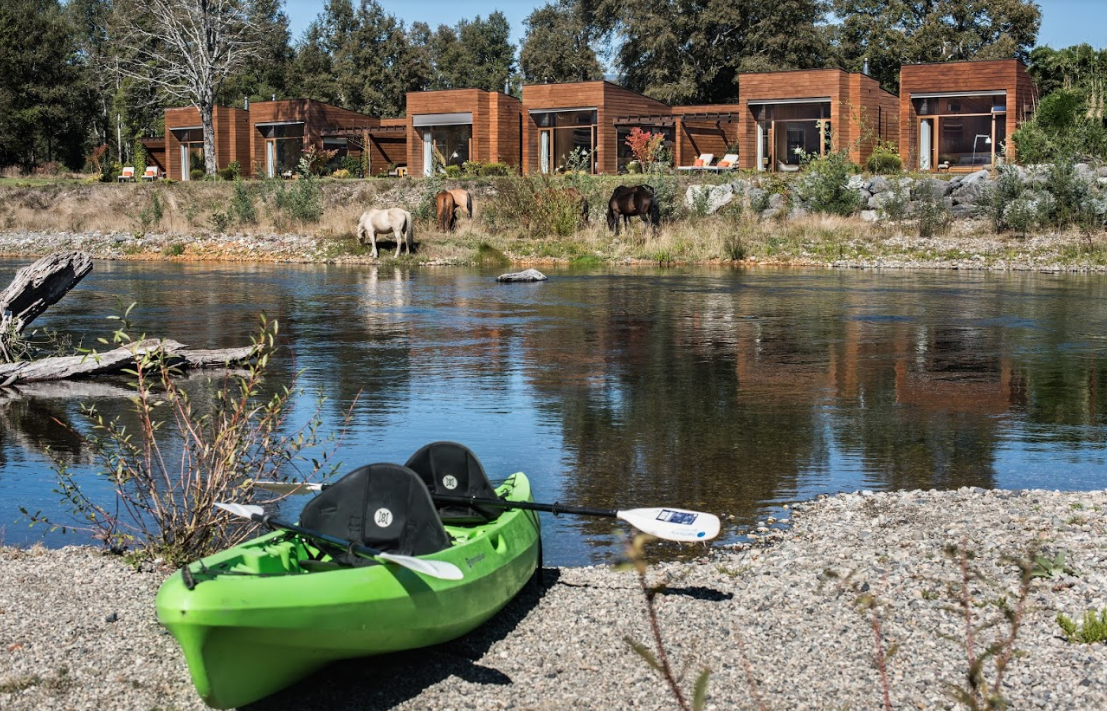 Promoções:4x3  &  5x4Para hospedagem no programa All Inclusive do mínimo 3 noites no Hacienda Vira Vira, o hotel oferece 1 noite free.Validade:
Abril e Maio 2019Lua de Mel - 50 % desconto para o noivo ou noiva
*Válido somente para viagem dentro de 6 meses do casamento realizado. Obrigatório a apresentação da Certidão de Casamento. - Hospeagem de no mínimo 2 noites de acomodação em categoria Suite  ou Villa, no programa Full Experience - Todas as refeições, com bebidas alcoólicas e não alcoólicas - exceto premium 
- Passeios diários
- Traslado de chegada e saída em TemucoValidade: 1 abril a 30 maio 2019